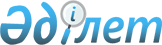 О внесении изменений в решение Таскалинского районного маслихата Западно-Казахстанской области "О районном бюджете на 2023-2025 годы" от 23 декабря 2022 года №34-1Решение Таскалинского районного маслихата Западно-Казахстанской области от 14 июля 2023 года № 6-3
      Таскалинский районный маслихат Западно–Казахстанской области РЕШИЛ:
      1. Внести в решение Таскалинского районного маслихата Западно-Казахстанской области "О районном бюджете на 2023-2025 годы" от 23 декабря 2022 года №34-1 следующие изменения:
      подпункт 2 пункта 6 изложить в новой редакции:
      " 2) целевые трансферты, за счет:
      районного бюджета в сумме 125 691 тысяча тенге.";
      приложение 1 к указанному решению изложить в новой редакции согласно приложению к настоящему решению.
      2. Настоящее решение вводится в действие с 1 января 2023 года. Районный бюджет на 2023 год
					© 2012. РГП на ПХВ «Институт законодательства и правовой информации Республики Казахстан» Министерства юстиции Республики Казахстан
				
      Председатель маслихата

Ж. Бисенгалиева
Приложение
к решению Таскалинского 
районного маслихата 
Западно-Казахстанской области
от 14 июля 2023 года № 6-3Приложение 1
к решению Таскалинского 
районного маслихата
Западно-Казахстанской области
от 23 декабря 2022 года № 34-1
Категория
Класс
Подкласс
Наименование
Сумма (тыс. тенге)
1
2
3
4
5
I. ДОХОДЫ
4 855 878,0
1
Налоговые поступления
1 104 955,0
01
Подоходный налог
460 488,0
1
Корпоративный подоходный налог
45 000,0
2
Индивидуальный подоходный налог
415 488,0
03
Социальный налог
365 985,0
1
Социальный налог
365 985,0
04
Налоги на собственность
269 482,0
1
Налоги на имущество
269 482,0
05
Внутренние налоги на товары, работы и услуги
6 000,0
2
Акцизы
2 000,0
4
Сборы за ведение предпринимательской и профессиональной деятельности
4 000,0
08
Обязательные платежи, взимаемые за совершение юридически значимых действий и (или) выдачу документов уполномоченными на то государственными органами или должностными лицами
3 000,0
1
Государственная пошлина
3 000,0
2
Неналоговые поступления
15 800,0
01
Доходы от государственной собственности
8 300,0
5
Доходы от аренды имущества, находящегося в государственной собственности
8 000,0
7
Вознаграждения по кредитам, выданным из государственного бюджета
100,0
9
Прочие доходы от государственной собственности
200,0
04
Штрафы, пени, санкции, взыскания, налагаемые государственными учреждениями, финансируемыми из государственного бюджета, а также содержащимися и финансируемыми из бюджета (сметы расходов) Национального Банка Республики Казахстан
1 500,0
1
Штрафы, пени, санкции, взыскания, налагаемые государственными учреждениями, финансируемыми из государственного бюджета, а также содержащимися и финансируемыми из бюджета (сметы расходов) Национального Банка Республики Казахстан, за исключением поступлени
1 500,0
06
Прочие неналоговые поступления
6 000,0
1
Прочие неналоговые поступления
6 000,0
3
Поступления от продажи основного капитала
29 000,0
01
Продажа государственного имущества, закрепленного за государственными учреждениями
9 000,0
1
Продажа государственного имущества, закрепленного за государственными учреждениями
9 000,0
03
Продажа земли и нематериальных активов
20 000,0
1
Продажа земли
7 000,0
2
Продажа нематериальных активов
13 000,0
4
Поступления трансфертов
3 706 123,0
02
Трансферты из вышестоящих органов государственного управления
3 706 123,0
2
Трансферты из областного бюджета
3 706 123,0
Функциональная группа
Функциональная подгруппа
Администратор
Программа
Наименование
Сумма (тыс. тенге)
1
2
3
4
5
6
II. ЗАТРАТЫ
5 003 020,0
01
Государственные услуги общего характера
534 538,0
1
Представительные, исполнительные и другие органы, выполняющие общие функции государственного управления
235 566,0
112
Аппарат маслихата района (города областного значения)
56 377,0
001
Услуги по обеспечению деятельности маслихата района (города областного значения)
55 291,0
003
Капитальные расходы государственного органа
1 086,0
122
Аппарат акима района (города областного значения)
179 189,0
001
Услуги по обеспечению деятельности акима района (города областного значения)
175 886,0
003
Капитальные расходы государственного органа
3 303,0
2
Финансовая деятельность
2 643,0
459
Отдел экономики и финансов района (города областного значения)
2 643,0
003
Проведение оценки имущества в целях налогообложения
678,0
010
Приватизация, управление коммунальным имуществом, постприватизационная деятельность и регулирование споров, связанных с этим
1 965,0
9
Прочие государственные услуги общего характера
296 329,0
454
Отдел предпринимательства и сельского хозяйства района (города областного значения)
45 787,0
001
Услуги по реализации государственной политики на местном уровне в области развития предпринимательства и сельского хозяйства
39 164,0
007
Капитальные расходы государственного органа
6 623,0
458
Отдел жилищно-коммунального хозяйства, пассажирского транспорта и автомобильных дорог района (города областного значения)
43 231,0
001
Услуги по реализации государственной политики на местном уровне в области жилищно-коммунального хозяйства, пассажирского транспорта и автомобильных дорог
43 231,0
459
Отдел экономики и финансов района (города областного значения)
207 311,0
001
Услуги по реализации государственной политики в области формирования и развития экономической политики, государственного планирования, исполнения бюджета и управления коммунальной собственностью района (города областного значения)
53 444,0
015
Капитальные расходы государственного органа
28 176,0
113
Целевые текущие трансферты нижестоящим бюджетам
125 691,0
02
Оборона
30 810,0
1
Военные нужды
2 259,0
122
Аппарат акима района (города областного значения)
2 259,0
005
Мероприятия в рамках исполнения всеобщей воинской обязанности
2 259,0
2
Организация работы по чрезвычайным ситуациям
28 551,0
122
Аппарат акима района (города областного значения)
28 551,0
006
Предупреждение и ликвидация чрезвычайных ситуаций масштаба района (города областного значения)
21 102,0
007
Мероприятия по профилактике и тушению степных пожаров районного (городского) масштаба, а также пожаров в населенных пунктах, в которых не созданы органы государственной противопожарной службы
7 449,0
03
Общественный порядок, безопасность, правовая, судебная, уголовно-исполнительная деятельность
4 529,0
9
Прочие услуги в области общественного порядка и безопасности
4 529,0
458
Отдел жилищно-коммунального хозяйства, пассажирского транспорта и автомобильных дорог района (города областного значения)
4 529,0
021
Обеспечение безопасности дорожного движения в населенных пунктах
4 529,0
06
Социальная помощь и социальное обеспечение
669 273,0
1
Социальное обеспечение
42 001,0
451
Отдел занятости и социальных программ района (города областного значения)
42 001,0
005
Государственная адресная социальная помощь
40 966,0
026
Субсидирование затрат работодателя на создание специальных рабочих мест для трудоустройства лиц с инвалидностью
1 035,0
2
Социальная помощь
583 057,0
451
Отдел занятости и социальных программ района (города областного значения)
583 057,0
002
Программа занятости
347 438,0
006
Оказание жилищной помощи
1 492,0
007
Социальная помощь отдельным категориям нуждающихся граждан по решениям местных представительных органов
20 649,0
010
Материальное обеспечение детей с инвалидностью, воспитывающихся и обучающихся на дому
1 382,0
014
Оказание социальной помощи нуждающимся гражданам на дому
107 475,0
017
Обеспечение нуждающихся лиц с инвалидностью протезно-ортопедическими, сурдотехническими и тифлотехническими средствами, специальными средствами передвижения, обязательными гигиеническими средствами, а также предоставление услуг санаторно-курортного лечен
35 864,0
023
Обеспечение деятельности центров занятости населения
68 757,0
9
Прочие услуги в области социальной помощи и социального обеспечения
44 215,0
451
Отдел занятости и социальных программ района (города областного значения)
41 215,0
001
Услуги по реализации государственной политики на местном уровне в области обеспечения занятости и реализации социальных программ для населения
40 556,0
011
Оплата услуг по зачислению, выплате и доставке пособий и других социальных выплат
555,0
062
Развитие системы квалификаций
104,0
458
Отдел жилищно-коммунального хозяйства, пассажирского транспорта и автомобильных дорог района (города областного значения)
3 000,0
094
Предоставление жилищных сертификатов как социальная помощь
3 000,0
07
Жилищно-коммунальное хозяйство
438 317,0
1
Жилищное хозяйство
17 198,0
458
Отдел жилищно-коммунального хозяйства, пассажирского транспорта и автомобильных дорог района (города областного значения)
3 694,0
003
Организация сохранения государственного жилищного фонда
3 500,0
033
Проектирование, развитие и (или) обустройство инженерно-коммуникационной инфраструктуры
194,0
463
Отдел земельных отношений района (города областного значения)
200,0
016
Изъятие земельных участков для государственных нужд
200,0
466
Отдел архитектуры, градостроительства и строительства района (города областного значения)
13 304,0
003
Проектирование и (или) строительство, реконструкция жилья коммунального жилищного фонда
3 549,0
004
Проектирование, развитие и (или) обустройство инженерно-коммуникационной инфраструктуры
9 755,0
2
Коммунальное хозяйство
411 539,0
458
Отдел жилищно-коммунального хозяйства, пассажирского транспорта и автомобильных дорог района (города областного значения)
21 558,0
012
Функционирование системы водоснабжения и водоотведения
21 558,0
466
Отдел архитектуры, градостроительства и строительства района (города областного значения)
389 981,0
005
Развитие коммунального хозяйства
41 499,0
058
Развитие системы водоснабжения и водоотведения в сельских населенных пунктах
348 482,0
3
Благоустройство населенных пунктов
9 580,0
458
Отдел жилищно-коммунального хозяйства, пассажирского транспорта и автомобильных дорог района (города областного значения)
9 580,0
015
Освещение улиц в населенных пунктах
9 580,0
08
Культура, спорт, туризм и информационное пространство
636 178,0
1
Деятельность в области культуры
259 790,0
457
Отдел культуры, развития языков, физической культуры и спорта района (города областного значения)
230 640,0
003
Поддержка культурно-досуговой работы
230 640,0
466
Отдел архитектуры, градостроительства и строительства района (города областного значения)
29 150,0
011
Развитие объектов культуры
29 150,0
2
Спорт
67 172,0
457
Отдел культуры, развития языков, физической культуры и спорта района (города областного значения)
67 172,0
008
Развитие массового спорта и национальных видов спорта
56 350,0
009
Проведение спортивных соревнований на районном (города областного значения) уровне
2 211,0
010
Подготовка и участие членов сборных команд района (города областного значения) по различным видам спорта на областных спортивных соревнованиях
8 611,0
3
Информационное пространство
208 484,0
456
Отдел внутренней политики района (города областного значения)
21 900,0
002
Услуги по проведению государственной информационной политики
21 900,0
457
Отдел культуры, развития языков, физической культуры и спорта района (города областного значения)
186 584,0
006
Функционирование районных (городских) библиотек
185 516,0
007
Развитие государственного языка и других языков народа Казахстана
1 068,0
9
Прочие услуги по организации культуры, спорта, туризма и информационного пространства
100 732,0
456
Отдел внутренней политики района (города областного значения)
74 119,0
001
Услуги по реализации государственной политики на местном уровне в области информации, укрепления государственности и формирования социального оптимизма граждан
30 293,0
003
Реализация мероприятий в сфере молодежной политики
43 826,0
457
Отдел культуры, развития языков, физической культуры и спорта района (города областного значения)
26 613,0
001
Услуги по реализации государственной политики на местном уровне в области культуры, развития языков, физической культуры и спорта
26 613,0
10
Сельское, водное, лесное, рыбное хозяйство, особо охраняемые природные территории, охрана окружающей среды и животного мира, земельные отношения
70 640,0
6
Земельные отношения
26 905,0
463
Отдел земельных отношений района (города областного значения)
26 905,0
001
Услуги по реализации государственной политики в области регулирования земельных отношений на территории района (города областного значения)
25 839,0
007
Капитальные расходы государственного органа
1 066,0
9
Прочие услуги в области сельского, водного, лесного, рыбного хозяйства, охраны окружающей среды и земельных отношений
43 735,0
459
Отдел экономики и финансов района (города областного значения)
43 735,0
099
Реализация мер по оказанию социальной поддержки специалистов
43 735,0
11
Промышленность, архитектурная, градостроительная и строительная деятельность
42 660,0
2
Архитектурная, градостроительная и строительная деятельность
42 660,0
466
Отдел архитектуры, градостроительства и строительства района (города областного значения)
42 660,0
001
Услуги по реализации государственной политики в области строительства, улучшения архитектурного облика городов, районов и населенных пунктов области и обеспечению рационального и эффективного градостроительного освоения территории района (города областн
38 975,0
013
Разработка схем градостроительного развития территории района, генеральных планов городов районного (областного) значения, поселков и иных сельских населенных пунктов
3 685,0
12
Транспорт и коммуникации
1 232 171,0
1
Автомобильный транспорт
1 214 171,0
458
Отдел жилищно-коммунального хозяйства, пассажирского транспорта и автомобильных дорог района (города областного значения)
1 214 171,0
023
Обеспечение функционирования автомобильных дорог
65 832,0
045
Капитальный и средний ремонт автомобильных дорог районного значения и улиц населенных пунктов
1 148 339,0
9
Прочие услуги в сфере транспорта и коммуникаций
18 000,0
458
Отдел жилищно-коммунального хозяйства, пассажирского транспорта и автомобильных дорог района (города областного значения)
18 000,0
037
Субсидирование пассажирских перевозок по социально значимым городским (сельским), пригородным и внутрирайонным сообщениям
18 000,0
13
Прочие
868 134,0
9
Прочие
868 134,0
458
Отдел жилищно-коммунального хозяйства, пассажирского транспорта и автомобильных дорог района (города областного значения)
590 419,0
062
Реализация мероприятий по социальной и инженерной инфраструктуре в сельских населенных пунктах в рамках проекта "Ауыл-Ел бесігі"
590 419,0
459
Отдел экономики и финансов района (города областного значения)
17 067,0
012
Резерв местного исполнительного органа района (города областного значения)
17 067,0
466
Отдел архитектуры, градостроительства и строительства района (города областного значения)
260 648,0
079
Развитие социальной и инженерной инфраструктуры в сельских населенных пунктах в рамках проекта "Ауыл-Ел бесігі"
260 648,0
14
Обслуживание долга
11 046,0
1
Обслуживание долга
11 046,0
459
Отдел экономики и финансов района (города областного значения)
11 046,0
021
Обслуживание долга местных исполнительных органов по выплате вознаграждений и иных платежей по займам из областного бюджета
11 046,0
15
Трансферты
464 724,0
1
Трансферты
464 724,0
459
Отдел экономики и финансов района (города областного значения)
464 724,0
006
Возврат неиспользованных (недоиспользованных) целевых трансфертов
9 103,0
038
Субвенции
378 454,0
049
Возврат трансфертов общего характера в случаях, предусмотренных бюджетным законодательством
56 529,0
054
Возврат сумм неиспользованных (недоиспользованных) целевых трансфертов, выделенных из республиканского бюджета за счет целевого трансферта из Национального фонда Республики Казахстан
20 638,0
III. ЧИСТОЕ БЮДЖЕТНОЕ КРЕДИТОВАНИЕ
79 312,0
Бюджетные кредиты
155 250,0
10
Сельское, водное, лесное, рыбное хозяйство, особо охраняемые природные территории, охрана окружающей среды и животного мира, земельные отношения
155 250,0
9
Прочие услуги в области сельского, водного, лесного, рыбного хозяйства, охраны окружающей среды и земельных отношений
155 250,0
459
Отдел экономики и финансов района (города областного значения)
155 250,0
018
Бюджетные кредиты для реализации мер социальной поддержки специалистов
155 250,0
Категория
Класс
Подкласс
Наименование
Сумма (тыс. тенге)
1
2
3
4
5
5
Погашение бюджетных кредитов
75 938,0
01
Погашение бюджетных кредитов
75 938,0
1
Погашение бюджетных кредитов, выданных из государственного бюджета
75 938,0
Функциональная группа
Функциональная подгруппа
Администратор
Программа
Наименование
Сумма (тыс. тенге)
1
2
3
4
5
6
V. ДЕФИЦИТ (ПРОФИЦИТ) БЮДЖЕТА
- 226 454,0
VI. ФИНАНСИРОВАНИЕ ДЕФИЦИТА (ИСПОЛЬЗОВАНИЕ ПРОФИЦИТА) БЮДЖЕТА
226 454,0
Категория
Класс
Подкласс
Наименование
Сумма (тыс. тенге)
1
2
3
4
5
7
Поступления займов
155 250,0
01
Внутренние государственные займы
155 250,0
2
Договоры займа
155 250,0
Функциональная группа
Функциональная подгруппа
Администратор
Программа
Наименование
Сумма (тыс. тенге)
1
2
3
4
5
6
16
Погашение займов
75 938,0
1
Погашение займов
75 938,0
459
Отдел экономики и финансов района (города областного значения)
75 938,0
005
Погашение долга местного исполнительного органа перед вышестоящим бюджетом
75 938,0
Категория
Класс
Подкласс
Наименование
Сумма (тыс. тенге)
1
2
3
4
5
8
Используемые остатки бюджетных средств
147 142,0
01
Остатки бюджетных средств
147 142,0
1
Свободные остатки бюджетных средств
147 142,0